Adapted from www.reordereducation.comAdapted from www.reordereducation.comAdapted from www.reordereducation.comAdapted from www.reordereducation.comAdapted from www.reordereducation.comAdapted from www.reordereducation.comAdapted from www.reordereducation.com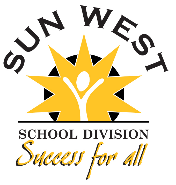 Form 110-2ESSP Level 3 School Strategic Plan PeBL REORDER TemplateSchool NameSchool YearForm 110-2ESSP Level 3 School Strategic Plan PeBL REORDER TemplateUpload to School Based Admin Group by September 30th (Initial Plan) and Year EndUpload to School Based Admin Group by September 30th (Initial Plan) and Year EndUpload to School Based Admin Group by September 30th (Initial Plan) and Year EndUpload to School Based Admin Group by September 30th (Initial Plan) and Year End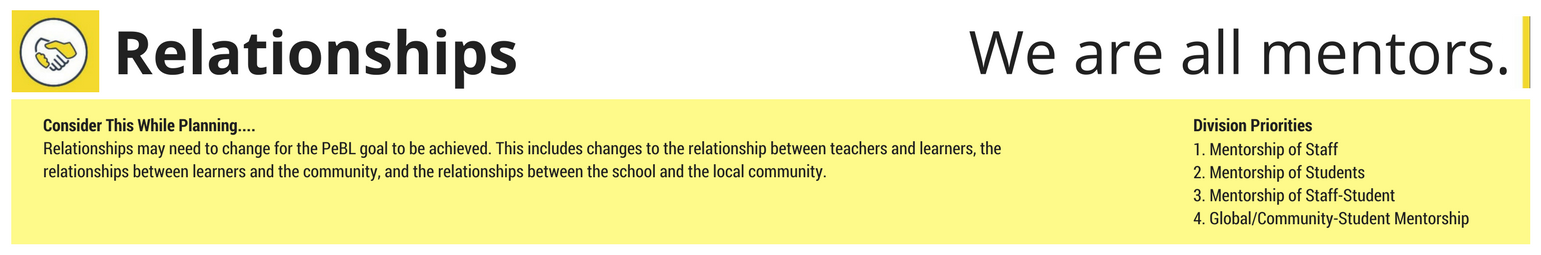 Focus AreasActionsDeliverablesLead/ResourceStart DateEnd DateESSP ConnectionsAll learners (staff and students) will begin building learner profiles.    Early Years  Engagement  First Nations & Metis  At Grade Level  Graduation Rates  EfficienciesEstablish a staff/student mentorship plan where every student has an adult advocate in the school purposefully assigned to them.    Early Years  Engagement  First Nations & Metis  At Grade Level  Graduation Rates  EfficienciesCreate opportunities for student-to-student mentoring in their learning environments.   Early Years  Engagement  First Nations & Metis  At Grade Level  Graduation Rates  EfficienciesCreate opportunities for global/community members to mentor students in and out of the school.    Early Years  Engagement  First Nations & Metis  At Grade Level  Graduation Rates  EfficienciesOther  Early Years  Engagement  First Nations & Metis  At Grade Level  Graduation Rates  Efficiencies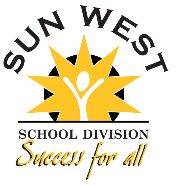 Form 110-2ESSP Level 3 School Strategic Plan PeBL REORDER TemplateSchool NameSchool YearForm 110-2ESSP Level 3 School Strategic Plan PeBL REORDER TemplateUpload to School Based Admin Group by September 30th (Initial Plan) and Year EndUpload to School Based Admin Group by September 30th (Initial Plan) and Year EndUpload to School Based Admin Group by September 30th (Initial Plan) and Year EndUpload to School Based Admin Group by September 30th (Initial Plan) and Year End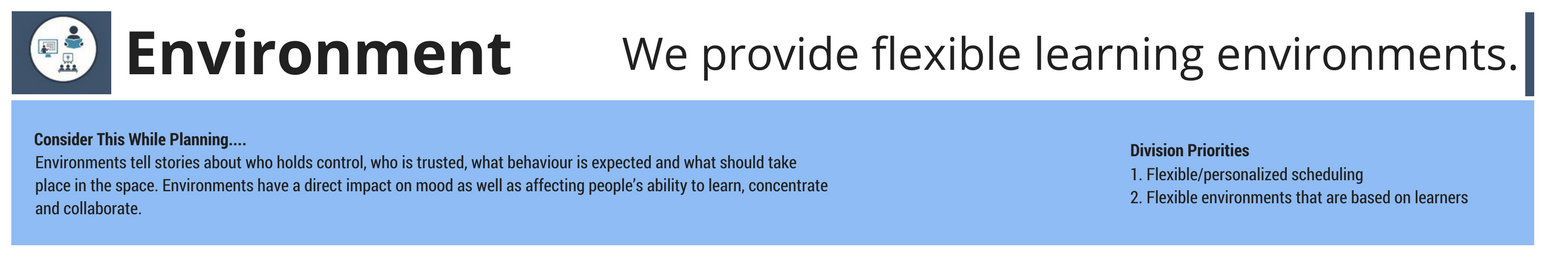 Focus AreasActionsDeliverablesLead/ResourceStart DateEnd DateESSP ConnectionsWhen planning for replacement of furniture, creating PeBL spaces will be a priority.    Early Years  Engagement  First Nations & Metis  At Grade Level  Graduation Rates  EfficienciesAdministrators and teachers will consider the impact of student voice and learning profiles on learner spaces and schedules.  Early Years  Engagement  First Nations & Metis  At Grade Level  Graduation Rates  EfficienciesOther  Early Years  Engagement  First Nations & Metis  At Grade Level  Graduation Rates  EfficienciesForm 110-2ESSP Level 3 School Strategic Plan PeBL REORDER TemplateSchool NameSchool YearForm 110-2ESSP Level 3 School Strategic Plan PeBL REORDER TemplateUpload to School Based Admin Group by September 30th (Initial Plan) and Year EndUpload to School Based Admin Group by September 30th (Initial Plan) and Year EndUpload to School Based Admin Group by September 30th (Initial Plan) and Year EndUpload to School Based Admin Group by September 30th (Initial Plan) and Year End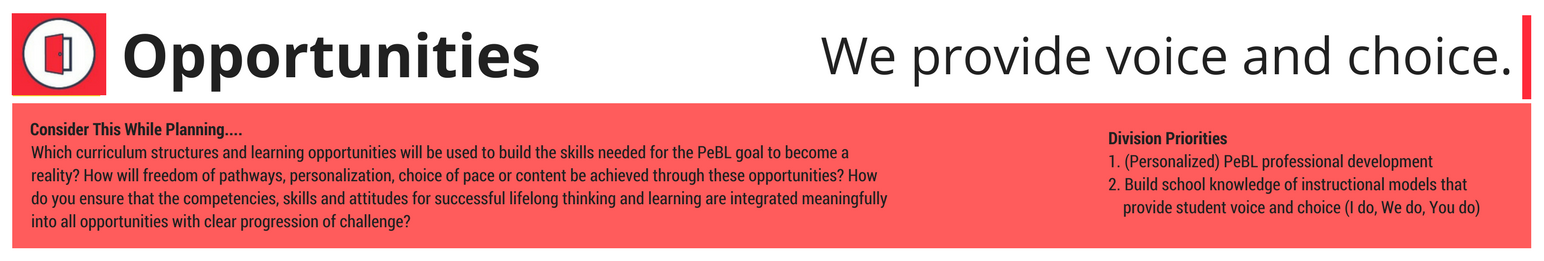 Focus AreasActionsDeliverablesLead/ResourceStart DateEnd DateESSP ConnectionsThe school has a plan to be actively engaged in the “I do, We do, You do” process (the continuum of transfer of responsibility), honouring student voice and choice and intentionally creating opportunities for learners to embody the 21st Century Competencies.    Early Years  Engagement  First Nations & Metis  At Grade Level  Graduation Rates  EfficienciesReading – Students will demonstrate skills and knowledge at or beyond grade levelDRA Grades 1-5Reading Assessments Grade 7 & 10  Early Years  Engagement  First Nations & Metis  At Grade Level  Graduation Rates  EfficienciesWriting – Students will demonstration skills and knowledge at or beyond grade level data collection Grade 4, 7, 9  Early Years  Engagement  First Nations & Metis  At Grade Level  Graduation Rates  EfficienciesMath - Students will demonstration skills and knowledge at or beyond grade level Data collection in Grades 2, 5, 8.  Early Years  Engagement  First Nations & Metis  At Grade Level  Graduation Rates  EfficienciesOther  Early Years  Engagement  First Nations & Metis  At Grade Level  Graduation Rates  EfficienciesForm 110-2ESSP Level 3 School Strategic Plan PeBL REORDER TemplateSchool NameSchool YearForm 110-2ESSP Level 3 School Strategic Plan PeBL REORDER TemplateUpload to School Based Admin Group by September 30th (Initial Plan) and Year EndUpload to School Based Admin Group by September 30th (Initial Plan) and Year EndUpload to School Based Admin Group by September 30th (Initial Plan) and Year EndUpload to School Based Admin Group by September 30th (Initial Plan) and Year End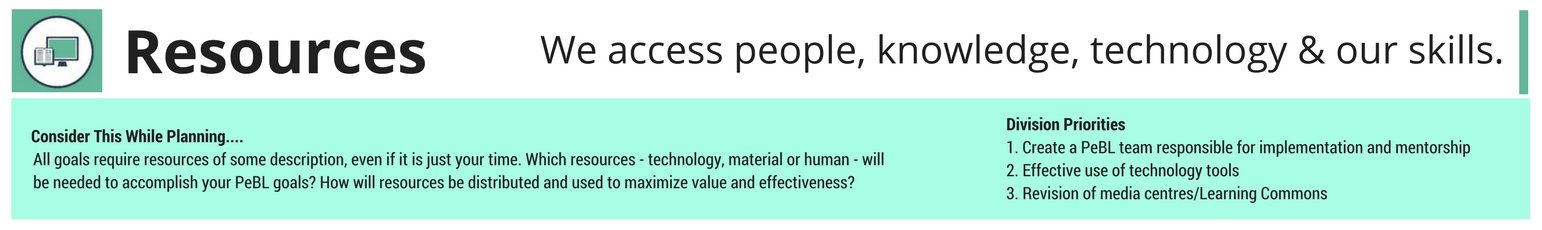 Focus AreasActionsDeliverablesLead/ResourceStart DateEnd DateESSP ConnectionsSchools will begin/continue to reorganize shared school spaces (ie: media centres, libraries, learning commons) to accommodate 21st century learning.    Early Years  Engagement  First Nations & Metis  At Grade Level  Graduation Rates  EfficienciesOther  Early Years  Engagement  First Nations & Metis  At Grade Level  Graduation Rates  EfficienciesForm 110-2ESSP Level 3 School Strategic Plan PeBL REORDER TemplateSchool NameSchool YearForm 110-2ESSP Level 3 School Strategic Plan PeBL REORDER TemplateUpload to School Based Admin Group by September 30th (Initial Plan) and Year EndUpload to School Based Admin Group by September 30th (Initial Plan) and Year EndUpload to School Based Admin Group by September 30th (Initial Plan) and Year EndUpload to School Based Admin Group by September 30th (Initial Plan) and Year End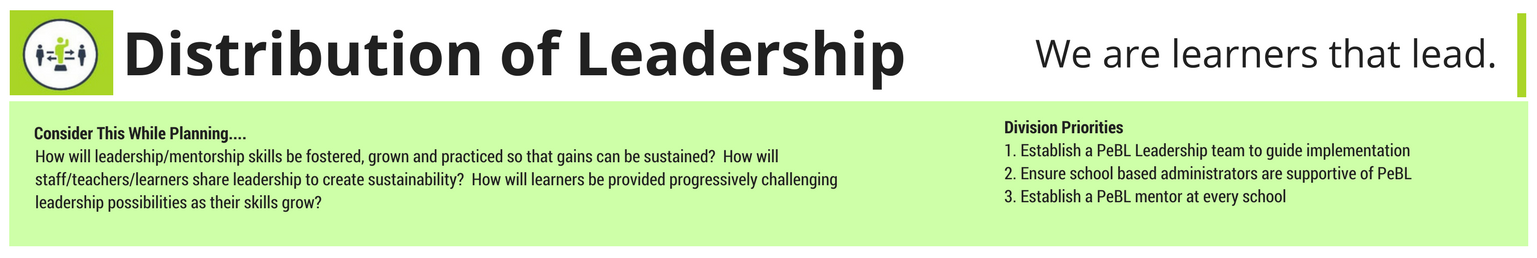 Focus AreasActionsDeliverablesLead/ResourceStart DateEnd DateESSP ConnectionsAdministrator works as a team with PeBL Mentors, Student Support Teachers and teachers to support the needs of all learners.   Early Years  Engagement  First Nations & Metis  At Grade Level  Graduation Rates  EfficienciesAdministrator together with staff develop a communication plan for sharing PeBL with their local stakeholders (using resources provided by PeBL Leadership Team).    Early Years  Engagement  First Nations & Metis  At Grade Level  Graduation Rates  EfficienciesLeadership opportunities will be created for all learners.      Early Years  Engagement  First Nations & Metis  At Grade Level  Graduation Rates  EfficienciesOther  Early Years  Engagement  First Nations & Metis  At Grade Level  Graduation Rates  EfficienciesForm 110-2ESSP Level 3 School Strategic Plan PeBL REORDER TemplateSchool NameSchool YearForm 110-2ESSP Level 3 School Strategic Plan PeBL REORDER TemplateUpload to School Based Admin Group by September 30th (Initial Plan) and Year EndUpload to School Based Admin Group by September 30th (Initial Plan) and Year EndUpload to School Based Admin Group by September 30th (Initial Plan) and Year EndUpload to School Based Admin Group by September 30th (Initial Plan) and Year End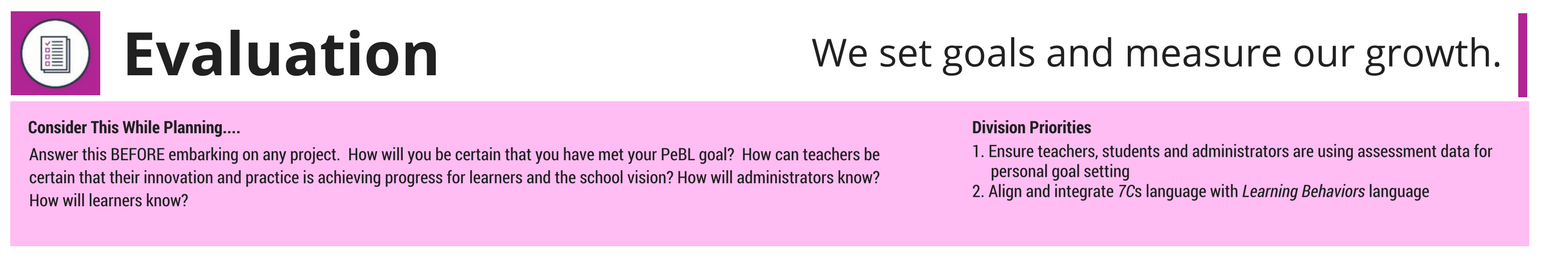 Focus AreasActionsDeliverablesLead/ResourceStart DateEnd DateESSP ConnectionsRe-evaluate progress/goals using the modified Flourishing Schools Inventory.  Early Years  Engagement  First Nations & Metis  At Grade Level  Graduation Rates  EfficienciesImplement REORDER Rubric to set goals/priorities.    Early Years  Engagement  First Nations & Metis  At Grade Level  Graduation Rates  EfficienciesImplement 21st Century Competencis Rubrics for tracking/reporting.  Early Years  Engagement  First Nations & Metis  At Grade Level  Graduation Rates  EfficienciesOther  Early Years  Engagement  First Nations & Metis  At Grade Level  Graduation Rates  EfficienciesForm 110-2ESSP Level 3 School Strategic Plan PeBL REORDER TemplateSchool NameSchool YearForm 110-2ESSP Level 3 School Strategic Plan PeBL REORDER TemplateUpload to School Based Admin Group by September 30th (Initial Plan) and Year EndUpload to School Based Admin Group by September 30th (Initial Plan) and Year EndUpload to School Based Admin Group by September 30th (Initial Plan) and Year EndUpload to School Based Admin Group by September 30th (Initial Plan) and Year End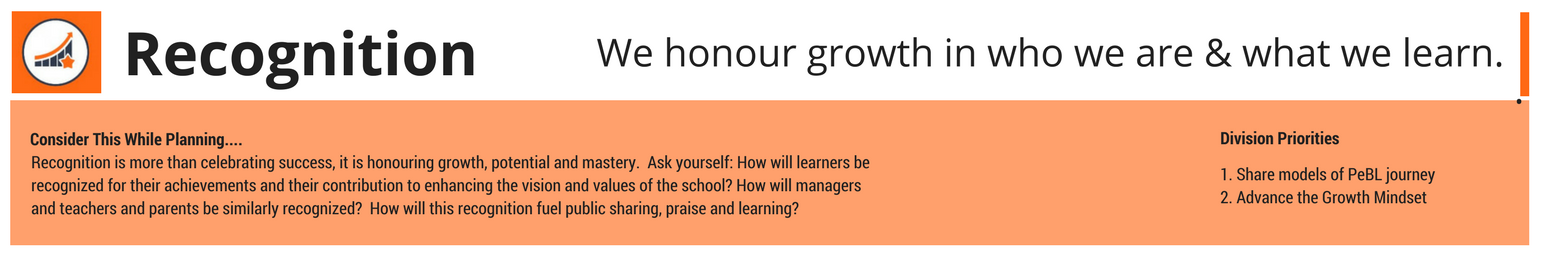 Focus AreasActionsDeliverablesLead/ResourceStart DateEnd DateESSP ConnectionsActively recognize/celebrate – in verbal and/or written form – the PeBL related journey in your learning environment with all stakeholders.  Early Years  Engagement  First Nations & Metis  At Grade Level  Graduation Rates  EfficienciesRe-envision the “recognition culture” in the school and align it with a growth mindset philosophy.  Early Years  Engagement  First Nations & Metis  At Grade Level  Graduation Rates  EfficienciesOther  Early Years  Engagement  First Nations & Metis  At Grade Level  Graduation Rates  EfficienciesForm 110-2ESSP Level 3 School Strategic Plan PeBL REORDER TemplateSchool NameSchool YearForm 110-2ESSP Level 3 School Strategic Plan PeBL REORDER TemplateUpload to School Based Admin Group by September 30th (Initial Plan) and Year EndUpload to School Based Admin Group by September 30th (Initial Plan) and Year EndUpload to School Based Admin Group by September 30th (Initial Plan) and Year EndUpload to School Based Admin Group by September 30th (Initial Plan) and Year EndPriority School Learning Improvement GoalPriority School Learning Improvement GoalPriority School Learning Improvement Goal1. Current state and the reason for action. (Explain what the problem is and why strategic action is required to address it.)4. Implementation Plan (What are the high-level actions that will be taken to address the problem within the given timeframe? How will the future state be achieved?) 4. Implementation Plan (What are the high-level actions that will be taken to address the problem within the given timeframe? How will the future state be achieved?) 2. Cause (What is causing the problem and what evidence can be provided to support the analysis? Provide data and analysis.)4. Implementation Plan (What are the high-level actions that will be taken to address the problem within the given timeframe? How will the future state be achieved?) 4. Implementation Plan (What are the high-level actions that will be taken to address the problem within the given timeframe? How will the future state be achieved?) 3. Improvement Goal (State goal. How will the situation will be different because of the actions taken to improve it?)  5. Metrics (How will you know there has been an improvement? Identify outcome and process metrics that will indicate the project success These should relate to the actions noted above in the implementation plan. Identify measures that are anticipated to change monthly.)Engagement How will students, parents, and stakeholders, etc., be engaged in this work? Name any target groups required for success.)